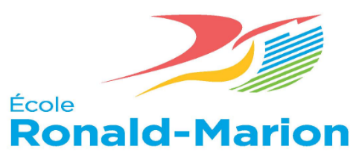 École secondaire Ronald-Marion Conseil d’écoleProcès-verbal de la rencontre du 28 Mars 2023MembresPostePrésencesRana Haj-Hassan                                                                                            Mme Pearl Parris Mr. Mario PierreMme Fathia Are Mme Farhia Mme Chafiqa MousatchirMr. AzizMr. KesnerMme Anne DollasMme Stéphanie CraigDirectricePrésidenteVice-présidentSecrétaire ParentEnseignanteParent ParentParentTrésorièrePrésentePrésentePrésentPrésentePrésentePrésentPrésentPrésentePrésentePoints à l’ordre du jourPoints à l’ordre du jourDécision / Action / Discussion1.Mot de bienvenue:La présidente Mme Pearl souhaite la bienvenue à tous les membres du comité.2.Lecture de l’acte de reconnaissance des terresFaite par Pearl Parris3. Ajouts à l’ordre du jourIl y a aucun ajout4.Adoption de l’ordre du jour Proposée par Mario et appuyée par Anne5.Adoption du procès-verbal  Proposée par Farhia et appuyée par Mario6.Diner multiculturelNouvelle date prévue pour le 28 Avril à 19H si on rate cette date donc on le laisse tomber cet évènementNous avons besoin que la majorité (6 personnes) du comité soit d’accordNous avons décidé d’offrir les paniers-cadeau pour le tirage pendant le diner multiculturel : 1 billet pour 2$ et 3 billets pour 5$7.Projet Club RobotiqueNous avions une rencontre avec Mme Sharmila Sivasankaran qui a parlé de l’atelier robotique qui aura lieu le 5 AvrilNous achèterons des t-shirts pour en donner comme cadeau aux élèves qui répondraient aux questions posées pendant l’atelierNous allons aussi donner comme cadeau un pot de fleur de Pâques à Mme SharmilaMme Dolla et Mr Belhaj sont disponible cette journée pour aider8.Rapport financierPrésenté par Stéphanie et Mme RanaLe compte rendu est 2,449$ 9.VariaLa fête champêtre: qui, quand et comment? Le côté élémentaire: est-ce qu’on peut le faire ensemble?Mme Rana va leur poser la question10.Levée de fondsPanier cadeau pour le tirage pendant le diner multiculturelLevée de la séance à 19:28HLevée de la séance à 19:28H